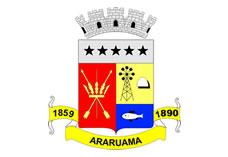 ESTADO DO RIO DE JANEIROPrefeitura Municipal de AraruamaSecretaria Municipal de SAÚDEFUNDO MUNICIPAL DE SAÚDEERRATA DE PUBLICAÇÃONA PUBLICAÇÃO DO JORNAL LOGUS NOTÍCIAS – EDIÇÃO 860 DE 17 DE FEVEREIRO DE 2021 - NA PÁGINA 5.EXTRATO DE CONTRATO DE PRESTAÇÃO DE SERVIÇO DE Nº.001/SESAU/2021ONDE SE LÊ: VALOR: R$13.500,00 (treze mil e quinhentos reais), e as despesas deste contrato correrão à conta da Dotação Orçamentária do Programa de Trabalho de nº.04.001.001.10.122.0046.2030, Elemento de Despesa nº. 3.3.90.39.00.00, Empenho nº.064/2021, Fonte de Recursos nº.120 –Aplicação Saúde 15%.LEIA-SE:VALOR: R$40.500,00 (quarenta mil e quinhentos reais), e as despesas deste contrato correrão à conta da Dotação Orçamentária do Programa de Trabalho de nº.04.001.001.10.122.0046.2030, Elemento de Despesa nº. 3.3.90.39.00.00, Empenho nº.064/2021, Fonte de Recursos nº.120 –Aplicação Saúde 15%.Gabinete da Secretaria de Saúde de Araruama, 03 de março 2021.Ana Paula Bragança CorrêaSecretária Municipal de Saúde de Araruama